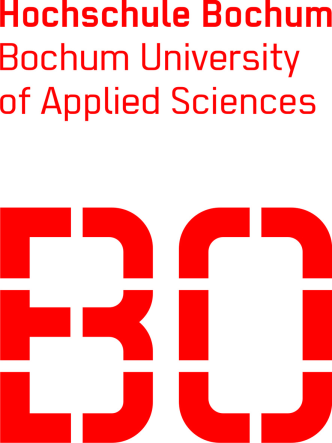 MrLukas RiedelMarkstrasse 10544801 BochumGermany			21.10.2021		Date of Birth:	27.10.1998		Place of Birth:	Lüdenscheid		Student ID No:	18103623		Current semester: 5Grade TranscriptCourse of studies:	International Business and Management(aspired) degree:	BachelorExaminations Regulation:	2019This certificate has been automatically generated and is used exclusively for student self-monitoring purposes. It is not legally binding without signature and seal of the registrar's office.PA (exam type):	FP=exam only granting three resits maximum; LB=graded achievement; LU=ungraded achievement; TL= Partial achievement; GE=Total grade (consisting of several partial grades); P=Internship; T=certified attendanceStatus: 	AN=registered for exam; NB=failed exam; LAN=credited achievement; EN=failed three times; PV=exam taken or registeredExplanations of abbreviations:Exam type refers to what status the subject has within the course of studiesCP = credit points (ECTS)n/a = not applicable (e.g. ECTS or grades for internships)Checked and verified translation of the original,Date: October 21, 2021Signature: Ex. No.Academic AchievementExam typeSemesterAttempt StatusCP%Grade8900Tracking AccountGESS 211PV11501.41.41100Foundations Modules 1GESS 201Pass551.61.61110Introduction to Business ManagementGEWS 19/201Pass51.81.81111Introduction to Business ManagementFPWS 19/201Pass2.5762.32.31112Study SkillsFPWS 19/201Pass2.5931.31.31120Production ManagementGEWS 19/201Pass51.01.01121Production ManagementFPWS 19/201Pass5971.01.01130HRMGEWS 19/201Pass52.02.01131HRMFPWS 19/201Pass5832.02.01140Mathematics for BusinessGEWS 19/201Pass7.52.32.31141Mathematics for BusinessFPWS 19/201Pass7.5752.32.31150Investment and FinanceGESS 201Pass51.01.01151Investment and FinanceFPSS 201Pass51001.01.01160Foundations of Sourcing and Logistics + OrganisationGESS 201Pass7.51.31.31161Foundations of Sourcing and Logistics + OrganisationFPSS 201Pass7.5921.31.31170Foundations of MarketingGESS 201Pass51.01.01171Foundations of MarketingFPSS 201Pass5951.01.01180Business LawGESS 201Pass102.02.01181Business LawFPSS 201Pass10802.02.01200Business English 1GESS 201Pass51.71.71201Business English 1FPSS 201Pass5851.71.72000Foundations Modules 2GESS 211PV57.52010Accounting and Cost AccountingGEWS 20/211Pass7.52.02.02011Accounting and Cost AccountingFPWS 20/211Pass7.5812.02.02020Economics 1GEWS 20/211Pass51.01.02021Economics 1FPWS 20/211Pass5951.01.02030Statistics for BusinessGEWS 20/211Pass7.51.71.72031Statistics for BusinessFPWS 20/211Pass7.5881.71.72040IT for Business ManagementGEWS 20/211Pass101.01.02041IT for Business ManagementFPWS 20/211Pass10991.01.02050Annual AccountsGESS 211Pass7.51.01.02051Annual AccountsFPSS 211Pass7.51001.01.02060Economics 2GESS 211Pass7.51.01.02061Economics 2FPSS 211Pass7.51001.01.02070Taxation of EarningsGESS 211Pass7.51.01.02071Taxation of EarningsFPSS 211Pass7.5961.01.02080Controlling/ Corporate Strategic Planning SimulationsGESS 211Pass51.31.32081Controlling/ Corporate Strategic Planning SimulationsFPSS 211Pass5931.31.32100Business English 2GESS 211PV2.51.01.02101Business English 2SS 211PV52102Intercultural CommunicationFPWS 20/211Pass2.5951.01.0